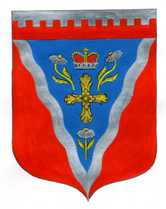 Совет депутатовмуниципального образования Ромашкинское сельское поселениемуниципального образования Приозерский муниципальный район Ленинградской областиР Е Ш Е Н И Е           от  28 октября 2015 года                                                                                                 №   55                          На основании информационного письма Комитета по местному самоуправлению, межнациональным, межконфессиональным отношениям Ленинградской области № 2-2254/15-0-1 от 10.09.2015 по результатам мониторинга муниципальных нормативных правовых актов, проведенного государственным казённым учреждением Ленинградской области «Государственный экспертный институт регионального законодательства», Совет депутатов МО Ромашкинское сельское поселение РЕШИЛ:Решение Совета депутатов от 4 апреля 2012 года  № 108 «Об утверждении Положения о порядке перевода (отказа в переводе) жилого (нежилого) помещения в нежилое (жилое), порядке переустройства и перепланировке жилого помещения МО Ромашкинское сельское поселение признать утратившим силу;Настоящее решение подлежит обязательному опубликованию в газете «Приозерские ведомости» и размещению на сайте муниципального образования www.Ромашкинское.РФ ;Настоящее решение вступает в законную силу со дня его подписания;Контроль за исполнением настоящего решения возложить на постоянную комиссию по строительству, транспорту, связи и жилищно-коммунальному хозяйству.Глава муниципального образованияРомашкинское сельское поселение                                                        В.В. Смирнова«Об отмене решения Совета депутатов муниципального образования Ромашкинское сельское поселение МО Приозерский муниципальный район Ленинградской области от 04 апреля 2012 года № 108»